Send completed application to Dr. Robyn Miller at robyn.miller@sde.ok.gov by 5:00 PM April 2, 2021. You will be notified of acceptance by April 9, 2021.COLLEGE CREDIT COURSE-WORK APPLICATIONCOURSE NAME: Reading Assessment & Instruction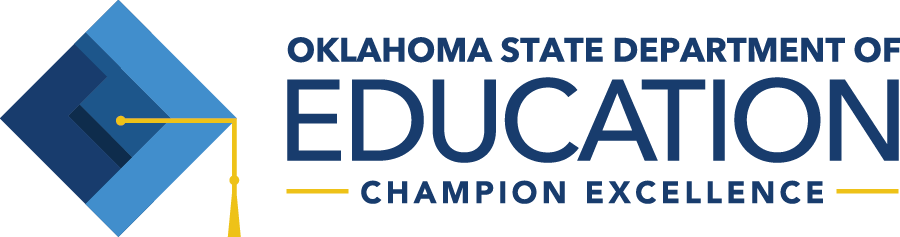 Applicant InformationApplicant InformationApplicant InformationApplicant InformationApplicant InformationApplicant InformationApplicant InformationApplicant InformationApplicant InformationApplicant InformationApplicant InformationApplicant InformationApplicant InformationApplicant InformationApplicant InformationLast NameLast NameFirstM.I.M.I.DateStreet AddressStreet AddressStreet AddressApartment/Unit #Apartment/Unit #Apartment/Unit #CityStateZIPPhoneE-mail AddressE-mail AddressE-mail AddressCertification and TeachingCertification and TeachingCertification and TeachingCertification and TeachingCertification and TeachingCertification and TeachingCertification and TeachingCertification and TeachingCertification and TeachingCertification and TeachingCertification and TeachingCertification and TeachingCertification and TeachingCertification and TeachingCertification and TeachingCertification TypeCertification TypeCertification TypeCertification TypeTeaching Location -                DistrictTeaching Location -                DistrictTeaching Site – School NameTeaching Site – School NameTeaching Site – School NameTeaching Site – School NameTeaching SubjectTeaching SubjectTeaching Grade(s)Teaching Grade(s)Teaching Grade(s)Teaching Grade(s)Assigned Mentor     (Name)Assigned Mentor     (Name)Assigned Mentor     (Name)Current status: (circle one)     (A) First Year Emergency Certification  (B) Second Year Emergency Certification (C) Alternative CertificationCurrent status: (circle one)     (A) First Year Emergency Certification  (B) Second Year Emergency Certification (C) Alternative CertificationCurrent status: (circle one)     (A) First Year Emergency Certification  (B) Second Year Emergency Certification (C) Alternative CertificationCurrent status: (circle one)     (A) First Year Emergency Certification  (B) Second Year Emergency Certification (C) Alternative CertificationCurrent status: (circle one)     (A) First Year Emergency Certification  (B) Second Year Emergency Certification (C) Alternative CertificationCurrent status: (circle one)     (A) First Year Emergency Certification  (B) Second Year Emergency Certification (C) Alternative CertificationCurrent status: (circle one)     (A) First Year Emergency Certification  (B) Second Year Emergency Certification (C) Alternative CertificationCurrent status: (circle one)     (A) First Year Emergency Certification  (B) Second Year Emergency Certification (C) Alternative CertificationCurrent status: (circle one)     (A) First Year Emergency Certification  (B) Second Year Emergency Certification (C) Alternative CertificationCurrent status: (circle one)     (A) First Year Emergency Certification  (B) Second Year Emergency Certification (C) Alternative CertificationCurrent status: (circle one)     (A) First Year Emergency Certification  (B) Second Year Emergency Certification (C) Alternative CertificationCurrent status: (circle one)     (A) First Year Emergency Certification  (B) Second Year Emergency Certification (C) Alternative CertificationCurrent status: (circle one)     (A) First Year Emergency Certification  (B) Second Year Emergency Certification (C) Alternative CertificationCurrent status: (circle one)     (A) First Year Emergency Certification  (B) Second Year Emergency Certification (C) Alternative CertificationCurrent status: (circle one)     (A) First Year Emergency Certification  (B) Second Year Emergency Certification (C) Alternative CertificationNumber of graduate courses taken: (circle one)      (A) zero  (B) one  (C) two or more
Number of graduate courses taken: (circle one)      (A) zero  (B) one  (C) two or more
Number of graduate courses taken: (circle one)      (A) zero  (B) one  (C) two or more
Number of graduate courses taken: (circle one)      (A) zero  (B) one  (C) two or more
Number of graduate courses taken: (circle one)      (A) zero  (B) one  (C) two or more
Number of graduate courses taken: (circle one)      (A) zero  (B) one  (C) two or more
Number of graduate courses taken: (circle one)      (A) zero  (B) one  (C) two or more
Number of graduate courses taken: (circle one)      (A) zero  (B) one  (C) two or more
Number of graduate courses taken: (circle one)      (A) zero  (B) one  (C) two or more
Number of graduate courses taken: (circle one)      (A) zero  (B) one  (C) two or more
Number of graduate courses taken: (circle one)      (A) zero  (B) one  (C) two or more
Number of graduate courses taken: (circle one)      (A) zero  (B) one  (C) two or more
Number of graduate courses taken: (circle one)      (A) zero  (B) one  (C) two or more
Number of graduate courses taken: (circle one)      (A) zero  (B) one  (C) two or more
Number of graduate courses taken: (circle one)      (A) zero  (B) one  (C) two or more
Brief ResponseBrief ResponseBrief ResponseBrief ResponseBrief ResponseBrief ResponseBrief ResponseBrief ResponseBrief ResponseBrief ResponseBrief ResponseBrief ResponseBrief ResponseBrief ResponseBrief ResponseWrite a response to this question in approximately 250 words. What do you plan to gain from this course?  Write a response to this question in approximately 250 words. What do you plan to gain from this course?  Write a response to this question in approximately 250 words. What do you plan to gain from this course?  Write a response to this question in approximately 250 words. What do you plan to gain from this course?  Write a response to this question in approximately 250 words. What do you plan to gain from this course?  Write a response to this question in approximately 250 words. What do you plan to gain from this course?  Write a response to this question in approximately 250 words. What do you plan to gain from this course?  Write a response to this question in approximately 250 words. What do you plan to gain from this course?  Write a response to this question in approximately 250 words. What do you plan to gain from this course?  Write a response to this question in approximately 250 words. What do you plan to gain from this course?  Write a response to this question in approximately 250 words. What do you plan to gain from this course?  Write a response to this question in approximately 250 words. What do you plan to gain from this course?  Write a response to this question in approximately 250 words. What do you plan to gain from this course?  Write a response to this question in approximately 250 words. What do you plan to gain from this course?  Write a response to this question in approximately 250 words. What do you plan to gain from this course?  Disclaimer and SignatureDisclaimer and SignatureDisclaimer and SignatureDisclaimer and SignatureI certify that my answers are true and complete to the best of my knowledge. I acknowledge that this course meets the pedagogy requirement for Alternative Certification.I acknowledge that I am applying for a course that begins May 26th and ends June 30th 2021.I acknowledge that the course will be delivered in an online format with tuition and admission fees paid. I acknowledge that I am responsible for purchasing required textbooks.I certify that my answers are true and complete to the best of my knowledge. I acknowledge that this course meets the pedagogy requirement for Alternative Certification.I acknowledge that I am applying for a course that begins May 26th and ends June 30th 2021.I acknowledge that the course will be delivered in an online format with tuition and admission fees paid. I acknowledge that I am responsible for purchasing required textbooks.I certify that my answers are true and complete to the best of my knowledge. I acknowledge that this course meets the pedagogy requirement for Alternative Certification.I acknowledge that I am applying for a course that begins May 26th and ends June 30th 2021.I acknowledge that the course will be delivered in an online format with tuition and admission fees paid. I acknowledge that I am responsible for purchasing required textbooks.I certify that my answers are true and complete to the best of my knowledge. I acknowledge that this course meets the pedagogy requirement for Alternative Certification.I acknowledge that I am applying for a course that begins May 26th and ends June 30th 2021.I acknowledge that the course will be delivered in an online format with tuition and admission fees paid. I acknowledge that I am responsible for purchasing required textbooks.SignatureDateSchool Administrator’s SignatureDate